Mit João L. Pozzobon den freudenreichen Rosenkranz betenAnleitung zum Rosenkranzgebet: Gotteslob Nr. 4Erstes Geheimnis: Jesus, den du, o Jungfrau, vom Heiligen Geist empfangen hast.Diakon Pozzobon war wie Maria für die Pläne Gottes empfangsbereit: Er sagt: „Ich muss von der Grundüberzeugung durchdrungen sein, letztlich ist alles Gnade Gottes, Gnade durch die Gottesmutter … Ich erhalte alles im Heiligtum.“Zweites Geheimnis: Jesus, den du, o Jungfrau, zu Elisabeth getragen hast.Wie Maria möchte Diakon Pozzobon Jesus bringen. Er sagt: „Auch wenn alle gegen mich wären, werde ich und möchte ich lernen, Jesus, deinen Sohn, allen zu bringen.“ Drittes Geheimnis: Jesus, den du, o Jungfrau in Bethlehem geboren hast.Bei der Geburt Jesu verkündeten Engel den Frieden. Herr Pozzobon bittet: „Mutter und Königin, (...) mach mich zu einem Werkzeug des Friedens.“ Viertes Geheimnis: Jesus, den du, o Jungfrau im Tempel aufgeopfert hast.Wie Maria übergibt Herr Pozzobon täglich Gott Freude und Leid. Er opfert sein Tagewerk auf und sagt: „Geben, um zu empfangen. Denn, wenn wir nicht geben, wie werden wir empfangen.“Fünftes Geheimnis: Jesus, den du, o Jungfrau, im Tempel wiedergefunden hast.Gott suchen, finden und lieben – immer und überall, das ist der tiefste Sinn des christlichen Lebens. Herr Pozzobon hat in Schönstatt die Erfüllung seines Lebens gefunden. Er sagt: „Schönstatt bewirkte für mich eine große Veränderung, eine große Bereicherung meines Glaubens und wurde zu einer Sendung, die es zu verwirklichen galt (…), als ich Schönstatt begegnete und als ich die Kampagne eröffnete, begann ein neues Leben, ein anderes Leben.“Bitte um Hilfe und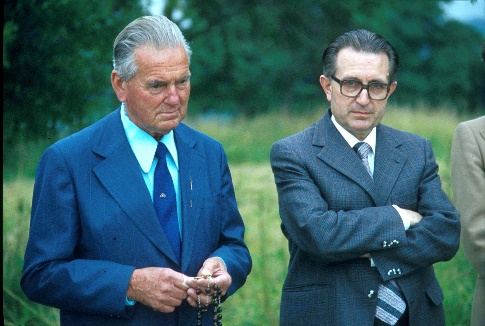 Gebet um die SeligsprechungGott, unser Vater, du hast João Luiz Pozzobon zu einem vorbildlichen Ehemann und Vater gemacht, zu einem Freund der Armen und zu einem unermüdlichen Pilger. Er widmete sein Leben der Aufgabe, seine Mutter und Königin Maria zu den Menschen zu bringen und den Rosenkranz in Familien, Krankenhäusern, Schulen und Gefängnissen zu beten.  Wenn es deinem Willen entspricht, bitte ich um die Seligsprechung deines Dieners. Erhöre mich auf seine Fürsprache in meinen großen Anliegen: (die persönlichen Anliegen nennen …)Schenke der Kirche ein neues Aufblühen im Glauben und heilige Familien. Dies alles erbitte ich mit Maria, der „großen Missionarin“ und zu ihrer Ehre. Amen.	Vater unser … 	Gegrüßet seist du, Maria … 	Ehre sei dem Vater … _______________________________________________________________Projekt PilgerheiligtumBerg Schönstatt 9, 56179 Vallendar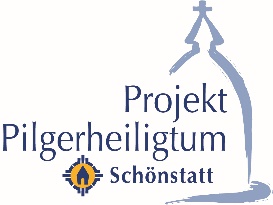 Telefon 0261 6506 5061 info@pilgerheiligtum.dewww.pilgerheiligtum.de 